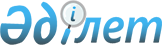 Об оказании гуманитарной помощи казахской диаспоре, проживающей в Баян-Олгийском округе МонголииПостановление Правительства Республики Казахстан от 7 апреля 2000 года N 536

      В целях реализации договоренностей, достигнутых во время визита Президента Республики Казахстан Назарбаева Н.А. в Монголию в ноябре 1999 года, Правительство Республики Казахстан постановляет: 

      1. Выделить из государственных экспортных ресурсов зерна: 

      1) 5 000 (пять тысяч) тонн продовольственной пшеницы для оказания гуманитарной помощи казахской диаспоре, проживающей в Баян-Олгийском округе Монголии; 

      2) на затраты по транспортировке вышеуказанного объема зерна железнодорожным транспортом на условиях CIF граница. 

      2. Министерству сельского хозяйства совместно с Министерством транспорта и коммуникаций и Министерством государственных доходов Республики Казахстан принять необходимые меры по удешевлению соответствующих тарифов. 

      3. Закрытому акционерному обществу "Продовольственная контрактная корпорация" обеспечить поставку гуманитарной помощи до станции "Наушки" (Россия) в течение 30 (тридцать) дней со дня выхода постановления. 

      4. Министерству иностранных дел в пределах своей компетенции принять необходимые меры по исполнению настоящего постановления. 

      5. Настоящее постановление вступает в силу со дня подписания. 

 

     Премьер-Министр     Республики Казахстан

(Специалисты: Умбетова А.М.,              Склярова И.В.)       
					© 2012. РГП на ПХВ «Институт законодательства и правовой информации Республики Казахстан» Министерства юстиции Республики Казахстан
				